О внесении изменений в постановление администрации муниципального образования Соль-Илецкий городской округ от 25.11.2019 № 2418-п «Об утверждении муниципальной программы «О противодействии коррупции в Соль-Илецком городском округе»В соответствии с Федеральным законом 06.10.2003 № 131-ФЗ «Об общих принципах организации местного самоуправления в Российской Федерации», Указом Президента Российской Федерации от 16.08.2021 № 478 «О Национальном плане противодействия коррупции на 2021-2024 годы», Законом Оренбургской области от 15.09.2008 № 2369/497-IV-ОЗ «О противодействии коррупции в Оренбургской области», постановлениями администрации муниципального образования Соль-Илецкий городской округ от 27.09.2021 № 2072-п «О внесении изменений в постановление администрации муниципального образования Соль-Илецкий городской округ от 26.01.2016 № 56-п «Об утверждении порядка разработки, реализации и оценки эффективности муниципальных программ муниципального образования Соль-Илецкий городской округ», от 16.09.2019 № 1922-п «Об утверждении перечня муниципальных программ муниципального образования Соль-Илецкий городской округ» в целях совершенствования системы муниципальной службы в муниципальном образовании Соль-Илецкий городской округ, повышения ее эффективности и результативности постановляю:1. Внести в постановление администрации муниципального образования Соль-Илецкий городской округ от 25.11.2019 № 2418-п «Об утверждении муниципальной программы «О противодействии коррупции в Соль-Илецком городском округе» следующие изменения:1.1. приложение к постановлению администрации муниципального образования Соль-Илецкий городской округ от 25.11.2019 № 2418-п «Об утверждении муниципальной программы «О противодействии коррупции в Соль-Илецком городском округе» изложить в новой редакции согласно приложению к настоящему постановлению.2. Контроль за исполнением настоящего постановления возложить на первого заместителя главы администрации городского округа - заместителя главы администрации городского округа по строительству, транспорту, благоустройству и ЖКХ А.Р. Хафизова.3. Постановление вступает в силу после его официального опубликования (обнародования).Глава муниципального образованияСоль-Илецкий городской округ                                                 А.А. КузьминРазослано: в прокуратуру Соль-Илецкого района, организационный отдел, финансовому управлению, сектор по вопросам муниципальной службы и кадровой работе администрации городского округа, МКУ «ЦУО».Приложениек постановлению администрациимуниципального образованияСоль-Илецкий городской округОренбургской областиот 17.12.2021 № 2759-пМуниципальная программа«О противодействии коррупции в Соль-Илецком городском округе»Паспортмуниципальной программы «О противодействии коррупциив Соль-Илецком городском округе» 1. Общая характеристика муниципальной программыСтратегия национальной безопасности Российской Федерации, утвержденная Указом Президента Российской Федерации от 31 декабря 2015 года № 683, относит коррупцию к одной из основных угроз государственной и общественной безопасности страны.В связи с этим необходимым условием для успешного решения приоритетных задач социально-экономического развития муниципального образования является реализация системных мер по противодействию коррупции, в том числе совершенствование нормотворческой и правоприменительной работы на муниципальном уровне.На территории муниципального образования Соль-Илецкий городской округ Оренбургской области, в том числе в органах местного самоуправления, активно реализуется антикоррупционная политика в рамках требований Федерального закона от 25.12.2008 № 273-ФЗ «О противодействии коррупции», Закона Оренбургской области от 15.09.2008 № 2369/497-IV-ОЗ «О противодействии коррупции в Оренбургской области».Национальный план противодействия коррупции на 2021-2024 годы, утвержденный Указом Президента Российской Федерации от 16 августа 2021 года № 478, предусматривает перечень мероприятий, направленных на совершенствование антикоррупционных мер и повышение эффективности действующих механизмов в сфере противодействия коррупции.Муниципальные правовые акты Соль-Илецкого городского округа приведены в соответствие с требованиями федеральных законов, нормативных правовых актов федеральных государственных органов и нормативных правовых актов органов государственной власти Оренбургской области по вопросам противодействия коррупции.Одним из направлений антикоррупционной политики в органах местного самоуправления Соль-Илецкого городского округа продолжает являться проведение антикоррупционного мониторинга, главная цель которого - формирование объективной оценки уровня коррупции и эффективности антикоррупционных мероприятий для своевременного предупреждения, выявления и устранения последствий коррупционных проявлений на основе принимаемых управленческих решений.Данные антикоррупционного мониторинга обобщаются и направляются в комитет по профилактике коррупционных правонарушений Оренбургской области в целях проведения единой антикоррупционной политики в области.Информация по вопросам противодействия коррупции в органах местного самоуправления Соль-Илецкого городского округа освещается в СМИ, все муниципальные нормативные правовые акты администрации Соль-Илецкого городского округа размещаются на официальном сайте муниципального образования Соль-Илецкий городской округ в сети «Интернет».В целях обеспечения прозрачности деятельности администрации Соль-Илецкого городского округа и ее структурных подразделений в рамках Федерального закона от 27.07.2010 N 210-ФЗ "Об организации предоставления государственных и муниципальных услуг" организовано предоставление муниципальных услуг в соответствии с административными регламентами, размещенными на официальном сайте муниципального образования Соль-Илецкий городской округ в сети "Интернет".В администрации муниципального образования Соль-Илецкий городской округ организованы и обеспечиваются меры антикоррупционной направленности при размещении муниципального заказа.Несмотря на вышеуказанное, коррупция представляет собой реальную угрозу нормальному функционированию органов местного самоуправления, верховенству закона, соблюдению прав и законных интересов населения и соблюдению общественных интересов. Решать такую проблему возможно только в результате последовательной, системной, комплексной работы по разработке и внедрению новых правовых, организационных, информационных и иных механизмов противодействия коррупции на всех уровнях государственной власти и местного самоуправления. Для этого требуется программно-целевой подход, а также проведение организационных мероприятий в этом направлении.Настоящая Программа является составной частью антикоррупционной политики на территории муниципального образования Соль-Илецкий городской округ Оренбургской области, определяет комплекс специальных мер, направленных на противодействие коррупции на территории Соль-Илецкого городского округа.2. Приоритеты муниципальной политики в сфере реализациимуниципальной программыПрофилактика коррупции осуществляется на следующих основных принципах:- приоритета профилактических мер, направленных на искоренение условий, порождающих коррупцию;- обеспечения необходимой правовой регламентации деятельности органов местного самоуправления, гласности такой деятельности, общественного контроля за ней;- совершенствования структуры органов местного самоуправления, а также процедуры принятия решений, затрагивающих права и законные интересы физических и юридических лиц;- приоритета защиты прав и законных интересов физических и юридических лиц;- взаимодействия органов местного самоуправления и общества в сфере профилактики коррупции.Задачами Программы являются снижение предпосылок возникновения коррупции; совершенствование антикоррупционного законодательства.3. Перечень показателей (индикаторов) муниципальной программыЦелью программы является: осуществление комплекса мероприятий по недопущению проявлений коррупции, совершенствование системы противодействия коррупции на территории Соль-Илецкого городского округа, создание в обществе атмосферы нетерпимости к коррупционным проявлениям.Результаты работы по реализации Программы будут оцениваться по следующим целевым показателям (индикаторам):- доля проведенных заседаний комиссии по противодействию коррупции в общем количестве запланированных заседаний комиссии по противодействию коррупции на текущий год;- число руководителей муниципальных учреждений и предприятий Соль-Илецкого городского округа, заслушанных на заседании комиссии по противодействию коррупции администрации муниципального образования Соль-Илецкий городской округ с отчетом о реализации антикоррупционных мероприятий, чья работа признана удовлетворительной;- количество изданной и размещенной социальной рекламной продукции антикоррупционной направленности;- количество проведенных мероприятий по вопросам противодействия коррупции;- количество проведенных опросов граждан, проживающих на территории муниципального образования;- количество материалов антикоррупционной направленности, размещенных в информационном пространстве;- количество выпусков телевизионных программ по антикоррупционному просвещению населения;- число муниципальных служащих, принявших участие в обучающих мероприятиях, мероприятиях по обмену опытом;- доля установленных фактов коррупции от общего количества жалоб и обращений граждан, поступивших за отчетный период.Сведения о целевых показателях (индикаторах) Программы с указанием значений, сроков их достижения представлены в приложении № 1 и № 2 к настоящей Программе.4. Перечень основных мероприятий муниципальной программыПеречень и характеристика основных мероприятий муниципальной программы приведен в приложении № 3 к настоящей Программе.5. Ресурсное обеспечение реализации муниципальной программы.Ресурсное обеспечение реализации Программы за счет средств бюджета муниципального образования Соль-Илецкий городской округ представлено в приложении № 4 к настоящей Программе.Приложение № 1к муниципальной программе«Противодействие коррупциив Соль-Илецком городском округе»Сведенияо показателях (индикаторах) муниципальной программы и их значенияхПриложение № 2к муниципальной программе«Противодействие коррупциив Соль-Илецком городском округе»Планреализации муниципальной программына 2022 год<*> В случае если контрольное событие определить невозможно, информация не указывается.Приложение № 3к муниципальной программе«Противодействие коррупциив Соль-Илецком городском округе»Перечень основных мероприятиймуниципальной программыПриложение № 4к муниципальной программе«Противодействие коррупциив Соль-Илецком городском округе»Ресурсное обеспечение реализации муниципальной программы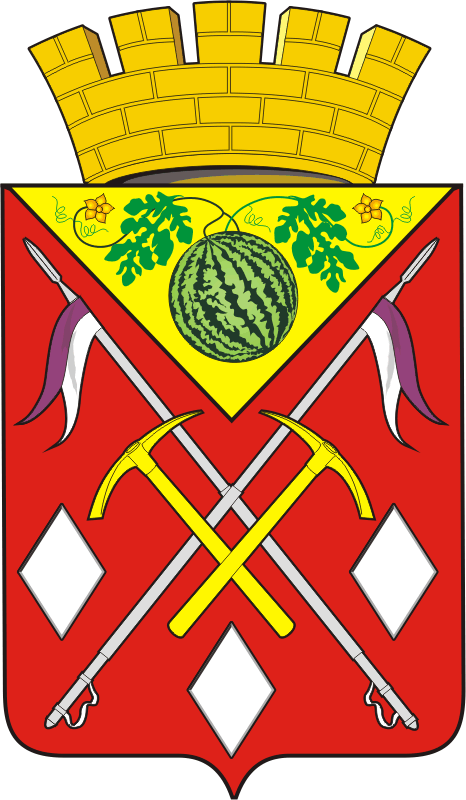 АДМИНИСТРАЦИЯМУНИЦИПАЛЬНОГООБРАЗОВАНИЯСОЛЬ-ИЛЕЦКИЙГОРОДСКОЙ ОКРУГОРЕНБУРГСКОЙ ОБЛАСТИПОСТАНОВЛЕНИЕ17.12.2021 № 2759-пОтветственныйисполнитель ПрограммыСектор по вопросам муниципальной службы и кадровой работе администрации муниципального образования Соль-Илецкий городской округ Соисполнители ПрограммыотсутствуютУчастники ПрограммыАдминистрация муниципального образования Соль-Илецкий городской округ Оренбургской областиПодпрограммы программыОтсутствуютЦель Программыосуществление комплекса мероприятий по недопущению проявлений коррупции, совершенствование системы противодействия коррупции на территории Соль-Илецкого городского округа;создание в обществе атмосферы нетерпимости к коррупционным проявлениямЗадачи Программы- снижение предпосылок возникновения коррупции;- совершенствование антикоррупционного законодательстваПоказатели(индикаторы) программы- доля проведенных заседаний комиссии по противодействию коррупции в общем количестве запланированных заседаний комиссии по противодействию коррупции на текущий год;- число руководителей муниципальных учреждений и предприятий Соль-Илецкого городского округа, заслушанных на заседании комиссии по противодействию коррупции администрации муниципального образования Соль-Илецкий городской округ с отчетом о реализации антикоррупционных мероприятий, чья работа признана удовлетворительной;- количество изданной и размещенной социальной рекламной продукции антикоррупционной направленности;- количество проведенных мероприятий по вопросам противодействия коррупции;- количество проведенных опросов граждан, проживающих на территории муниципального образования;- количество материалов антикоррупционной направленности, размещенных в информационном пространстве;- количество выпусков телевизионных программ по антикоррупционному просвещению населения;- число муниципальных служащих, принявших участие в обучающих мероприятиях, мероприятиях по обмену опытом;- доля установленных фактов коррупции от общего количества жалоб и обращений граждан, поступивших за отчетный периодСрок реализации2020-2025 годы, этапы не выделяютсяОбъемы бюджетныхассигнований Программы. - 6 тыс. рублей. - 4 тыс. рублей. - 15 тыс. рублей. - 15 тыс. рублей. - 15 тыс. рублей. - 15 тыс. рублейОжидаемые результатыреализации Программы- повышение эффективности организации антикоррупционной работы в органах местного самоуправления;- снижение количества выявленных фактов коррупционных правонарушений на государственной гражданской и муниципальной службе Оренбургской области;- укрепление доверия населения округа к органам местного самоуправления, их должностным лицам;- совершенствование антикоррупционной направленности кадровой политики в администрации Соль-Илецкого городского округа;- совершенствование механизма антикоррупционного мониторинга в администрации Соль-Илецкого городского округа;- привлечение общественности к проблеме противодействия коррупции;- повышение эффективности просветительских, образовательных и иных мероприятий, направленных на формирование антикоррупционного поведения муниципальных служащих, а также граждан, проживающих на муниципального образования№ п/пНаименование показателя (индикатора)Характеристика показателя (индикатора)Единица измеренияЗначение показателя (индикатора)Значение показателя (индикатора)Значение показателя (индикатора)Значение показателя (индикатора)Значение показателя (индикатора)Значение показателя (индикатора)№ п/пНаименование показателя (индикатора)Характеристика показателя (индикатора)Единица измерения2020 год2021 год2022 год2023 год2024 годпоследний 2025 год реализации12345678910Муниципальная программа «Противодействие коррупции в Соль-Илецком городском округе»Муниципальная программа «Противодействие коррупции в Соль-Илецком городском округе»Муниципальная программа «Противодействие коррупции в Соль-Илецком городском округе»Муниципальная программа «Противодействие коррупции в Соль-Илецком городском округе»Муниципальная программа «Противодействие коррупции в Соль-Илецком городском округе»Муниципальная программа «Противодействие коррупции в Соль-Илецком городском округе»Муниципальная программа «Противодействие коррупции в Соль-Илецком городском округе»Муниципальная программа «Противодействие коррупции в Соль-Илецком городском округе»Муниципальная программа «Противодействие коррупции в Соль-Илецком городском округе»Муниципальная программа «Противодействие коррупции в Соль-Илецком городском округе»1.доля проведенных заседаний комиссии по противодействию коррупции в общем количестве запланированных заседаний комиссии по противодействию коррупции на текущий год;ОМ%1001001001001001002.число руководителей муниципальных учреждений и предприятий Соль-Илецкого городского округа, заслушанных на заседании комиссии по противодействию коррупции администрации муниципального образования Соль-Илецкий городской округ с отчетом о реализации антикоррупционных мероприятий, чья работа признана удовлетворительнойОМед.3355553.количество изданной и размещенной социальной рекламной продукции антикоррупционной направленности;ОМед.2145554.количество проведенных мероприятий по вопросам противодействия коррупцииОМед.не менее 4 раз в годне менее 4 раз в годне менее 4 раз в годне менее 4 раз в годне менее 4 раз в годне менее 4 раз в год5.количество проведенных опросов граждан, проживающих на территории муниципального образования;ОМед.не менее 1 раза в годне менее 1 раза в годне менее 1 раза в годне менее 1 раза в годне менее 1 раза в годне менее 1 раза в год6.количество материалов антикоррупционной направленности, размещенных в информационном пространстве;ОМед.1010101010107.количество выпусков телевизионных программ по антикоррупционному просвещению населенияОМед.не менее 1 раза в годне менее 1 раза в годне менее 1 раза в годне менее 1 раза в годне менее 1 раза в годне менее 1 раза в год8.число муниципальных служащих, принявших участие в обучающих мероприятиях, мероприятиях по обмену опытомОМед.1010101010109.доля установленных фактов коррупции от общего количества жалоб и обращений граждан, поступивших за отчетный периодОМ%000000Nп/пНаименование элементаФамилия, имя, отчество, наименование должности лица, ответственного за реализацию основного мероприятия (достижение значения показателя (индикатора), наступление контрольного события) муниципальной программыЕдиница измеренияПлановое значение показателя (индикатора)Дата наступления контрольного события1234561.Муниципальная программа «О противодействии коррупции в Соль-Илецком городском округе»XXXX2.Подпрограмма 1XXXX3.Основное мероприятие 1 «Выполнение антикоррупционных мероприятий, предусмотренных планом работы комиссии по противодействию коррупции муниципального образования Соль-Илецкий городской округ»Руководители структурных подразделений администрацииXXX4.Показатель (индикатор) 1доля проведенных заседаний комиссии по противодействию коррупции в общем количестве запланированных заседаний комиссии по противодействию коррупции на текущий год;число руководителей муниципальных учреждений и предприятий Соль-Илецкого городского округа, заслушанных на заседании комиссии по противодействию коррупции администрации муниципального образования Соль-Илецкий городской округ с отчетом о реализации антикоррупционных мероприятий, чья работа признана удовлетворительной;количество изданной и размещенной социальной рекламной продукции антикоррупционной направленности;количество проведенных мероприятий по вопросам противодействия коррупцииед.XX5.Основное мероприятие 2 «Организация и проведение антикоррупционного обучения, просвещения муниципальных служащих»Мищенко Наталья Юрьевна – начальник сектора по вопросам муниципальной службы и кадровой работеXXX6.Показатель (индикатор) 1Число муниципальных служащих, принявших участие в обучающих мероприятиях, мероприятиях по обмену опытуед.XX7.Контрольное событие«Организация обучения муниципальных служащих, впервые поступивших на муниципальную службу, по образовательным программам в области противодействия коррупции»Xпо мере поступления муниципальных служащих на муниципальную службу, в течение 2022 годапо мере поступления муниципальных служащих на муниципальную службу, в течение 2022 года8.Основное мероприятие 3 «Проведение ежегодных социологических исследований в целях оценки уровня коррупции в муниципальном образовании»Заитова Сауле Тулегеновна – ведущий специалист сектора по вопросам муниципальной службы и кадровой работеXXX9.Показатель (индикатор) 1Количество проведенных опросов граждан, проживающих на территории муниципального образования»ед.XX10.Основное мероприятие 4 «Противодействие коррупции при взаимодействии с населением Соль-Илецкого городского округа»Заитова Сауле Тулегеновна – ведущий специалист сектора по вопросам муниципальной службы и кадровой работеXXX11.Показатель (индикатор) 1Количество информационных материалов антикоррупционной направленности, размещенных в информационном пространствеед.XX12.Контрольное событие«Освещение в средствах массовой информации и на официальном сайте муниципального образования деятельности органов местного самоуправления в сфере противодействия коррупции»XПо мере поступления информации, в течение 2022 годаПо мере поступления информации, в течение 2022 года13.Показатель (индикатор) 2Доля установленных фактов коррупции от общего количества жалоб и обращений граждан, поступивших за отчетный периодед.XX14.Контрольное событие«Освещение в средствах массовой информации и на официальном сайте муниципального образования деятельности органов местного самоуправления в сфере противодействия коррупции»XПо мере поступления информации, в течение 2022 годаПо мере поступления информации, в течение 2022 года15.Показатель (индикатор) 3Количество изданной и размещенной социальной рекламной продукции антикоррупционной направленностиед.XX16.Контрольное событие«Разработка и распространение информационных и методических материалов по вопросам противодействия коррупции»XДекабрь 2022 годаДекабрь 2022 года17.Показатель (индикатор) 4Количество выпусков телевизионных программ по антикоррупционному просвещению населенияед.XX18.Контрольное событие«Освещение в средствах массовой информации и на официальном сайте муниципального образования деятельности органов местного самоуправления в сфере противодействия коррупции»XДекабрь 2022 годаДекабрь 2022 года№ п/пНомер и наименование ведомственной целевой программы, основного мероприятияОтветственный исполнительСрокСрокОжидаемый конечный результат (краткое описание)Последствия нереализации ведомственной целевой программы, основного мероприятияСвязь с показателями (индикаторами) муниципальной программы (подпрограммы) <*>№ п/пНомер и наименование ведомственной целевой программы, основного мероприятияОтветственный исполнительначала реализацииокончания реализацииОжидаемый конечный результат (краткое описание)Последствия нереализации ведомственной целевой программы, основного мероприятияСвязь с показателями (индикаторами) муниципальной программы (подпрограммы) <*>1.Основное мероприятие 1 «Выполнение антикоррупционных мероприятий, предусмотренных планом работы комиссии по противодействию коррупции муниципального образования Соль-Илецкий городской округ» Структурные подразделения администрации2020-20252020-2025обеспечение единообразного применения законодательства о противодействии  коррупции в органах местного самоуправления;повышение эффективности организации антикоррупционной деятельности;повышение эффективности просветительских, образовательных и иных мероприятий, направленных на формирование антикоррупционного поведения муниципальных служащих, а также среди населениянеисполнение поручений Президента Российской Федерации, постановлений Правительства Российской Федерации, Правительства Оренбургской области, указов и распоряжений Губернатора Оренбургской области, направленных на реализацию антикоррупционной политикидоля проведенных заседаний комиссии по противодействию коррупции в общем количестве запланированных заседаний комиссии по противодействию коррупции на текущий год;число руководителей муниципальных учреждений и предприятий Соль-Илецкого городского округа, заслушанных на заседании комиссии по противодействию коррупции администрации муниципального образования Соль-Илецкий городской округ с отчетом о реализации антикоррупционных мероприятий, чья работа признана удовлетворительной; количество изданной и размещенной социальной рекламной продукции антикоррупционной направленности;количество проведенных мероприятий по вопросам противодействия коррупции;2.Основное мероприятие 2 «Организация и проведение антикоррупционного обучения, просвещения муниципальных служащих», в том числе:Сектор по вопросам муниципальной службы и кадровой работе2020-20252020-2025формирование отрицательного отношения к коррупции; популяризация антикоррупционного поведения и формирование антикоррупционного мировоззрениянепрофессионализм и некомпетентность муниципальных служащих при выполнении своих должностных обязанностейчисло муниципальных служащих, принявших участие в обучающих мероприятиях, мероприятиях по обмену опытом2.1.«Организация повышения квалификации муниципальных служащих, в должностные обязанности которых входит участие в противодействии коррупции»Сектор по вопросам муниципальной службы и кадровой работе2020-20252020-2025развитие правовой грамотности в сфере противодействия коррупционным проявлениям среди должностных лиц органов местного самоуправления;увеличение числа квалифицированных специалистовнепрофессионализм и некомпетентность муниципальных служащих при выполнении своих должностных обязанностейчисло муниципальных служащих, принявших участие в обучающих мероприятиях, мероприятиях по обмену опытом2.2.«Организация обучения муниципальных служащих, впервые поступивших на муниципальную службу, по образовательным программам в области противодействия коррупции»Сектор по вопросам муниципальной службы и кадровой работе2020-20252020-2025формирование отрицательного отношения к коррупции; популяризация антикоррупционного поведения и формирование антикоррупционного мировоззрениянепрофессионализм и некомпетентность муниципальных служащих при выполнении своих должностных обязанностейчисло муниципальных служащих, принявших участие в обучающих мероприятиях, мероприятиях по обмену опытом2.3«Организация обучения муниципальных служащих, работников, в должностные обязанности которых входит участие в проведении закупок товаров, работ, услуг для обеспечения муниципальных нужд, в мероприятиях по профессиональному развитию в области противодействия коррупции, в том числе их обучение по дополнительным профессиональным программам в области противодействия коррупции»Сектор по вопросам муниципальной службы и кадровой работе2020-20252020-2025развитие правовой грамотности в сфере противодействия коррупционным проявлениям среди должностных лиц органов местного самоуправления;увеличение числа квалифицированных специалистовнепрофессионализм и некомпетентность муниципальных служащих при выполнении своих должностных обязанностейчисло муниципальных служащих, принявших участие в обучающих мероприятиях, мероприятиях по обмену опытом3.Основное мероприятие 3 «Проведение ежегодных социологических исследований в целях оценки уровня коррупции в муниципальном образовании»Сектор по вопросам муниципальной службы и кадровой работе2020-20252020-2025повышение уровня обеспечения органов местного самоуправления социологической информацией, необходимой для принятия управленческих решений по проблемам противодействия коррупции, в том числе в социально-экономической и политической сферах;наличие положительной динамики в оценке населением состояния коррупции (по результатам проведения ежегодных социологических исследований в целях оценки уровня коррупции в муниципальном образовании)неисполнение постановлений Правительства Российской Федерации, указов и поручений Президента Российской Федерации, постановлений Правительства Оренбургской области, направленных на оценку уровня коррупции в Оренбургской области и эффективности (результативности) принимаемых мер, направленных на противодействие коррупцииколичество проведенных опросов граждан, проживающих на территории муниципального образования4.Основное мероприятие 4 «Противодействие коррупции при взаимодействии с населением Соль-Илецкого городского округа», в том числе:Сектор по вопросам муниципальной службы и кадровой работе2020-20252020-2025обеспечение открытости деятельности органов местного самоуправления, включая повышение информированности населения о принимаемых мерах по противодействию коррупцииснижение уровня информированности населения о состоянии коррупции и мерах, принимаемых органами местного самоуправления в сфере противодействия коррупции;рост недовольства населения деятельностью органов местного самоуправленияколичество информационных материалов антикоррупционной направленности, размещенных в информационном пространстве4.1.«Освещение в средствах массовой информации и на официальном сайте муниципального образования деятельности органов местного самоуправления в сфере противодействия коррупции»Сектор по вопросам муниципальной службы и кадровой работе,Организационный отдел2020-20252020-2025укрепление доверия населения округа к органам местного самоуправления, их должностным лицамснижение уровня недоверия населения к органам местного самоуправленияколичество материалов антикоррупционной направленности, размещенных в информационном пространстве4.2.«Обеспечение возможности размещения физическими и юридическими лицами на официальном сайте администрации информации (жалоб) о ставших им известными фактах коррупции»Организационный отдел,Сектор по вопросам муниципальной службы и кадровой работе,2020-20252020-2025укрепление доверия населения округа к органам местного самоуправления, их должностным лицамснижение уровня недоверия населения к органам местного самоуправлениядоля установленных фактов коррупции от общего количества жалоб и обращений граждан, поступивших за отчетный период4.3.«Разработка и распространение информационных и методических материалов по вопросам противодействия коррупции»Сектор по вопросам муниципальной службы и кадровой работе, Организационный отдел2020-20252020-2025повышение уровня правосознания граждан;популяризация антикоррупционного поведения и формирование антикоррупционного мировоззренияснижение уровня информированности населения о состоянии коррупции и мерах, принимаемых органами местного самоуправления в сфере противодействия коррупцииколичество изданной и размещенной социальной рекламной продукции антикоррупционной направленности4.4.«Создание телевизионных программ по антикоррупционному просвещению населения»Сектор по вопросам муниципальной службы и кадровой работе, Организационный отдел2020-20252020-2025повышение уровня правосознания граждан;популяризация антикоррупционного поведения и формирование антикоррупционного мировоззренияснижение уровня информированности населения о состоянии коррупции и мерах, принимаемых органами местного самоуправления в сфере противодействия коррупцииколичество выпусков телевизионных программ по антикоррупционному просвещению населения№СтатусНаименование муниципальной программы, подпрограммы, ведомственной целевой программы, основного мероприятия, мероприятияГлавный распорядитель бюджетных средств Источники финансированияКод бюджетной классификацииКод бюджетной классификацииОбъёмы финансирования (тыс. руб., в ценах соответствующих годов)Объёмы финансирования (тыс. руб., в ценах соответствующих годов)Объёмы финансирования (тыс. руб., в ценах соответствующих годов)Объёмы финансирования (тыс. руб., в ценах соответствующих годов)Объёмы финансирования (тыс. руб., в ценах соответствующих годов)Объёмы финансирования (тыс. руб., в ценах соответствующих годов)Объёмы финансирования (тыс. руб., в ценах соответствующих годов)№СтатусНаименование муниципальной программы, подпрограммы, ведомственной целевой программы, основного мероприятия, мероприятияГлавный распорядитель бюджетных средств Источники финансированияГРБСЦСРВсего за 2020-2025 гг.В том числе по годам:В том числе по годам:В том числе по годам:В том числе по годам:В том числе по годам:В том числе по годам:№СтатусНаименование муниципальной программы, подпрограммы, ведомственной целевой программы, основного мероприятия, мероприятияГлавный распорядитель бюджетных средств Источники финансированияГРБСЦСРВсего за 2020-2025 гг.2020202120222023202420251234567891011121.Муниципальная программаО противодействии коррупции в Соль-Илецком городском округеАдминистрация муниципального образования Соль-Илецкий городской округ Оренбургской области, Сектор по вопросам муниципальной службы и кадровой работе администрации муниципального образования Соль-Илецкий городской округВсего,в том числе:6664151515151.Муниципальная программаО противодействии коррупции в Соль-Илецком городском округеАдминистрация муниципального образования Соль-Илецкий городской округ Оренбургской области, Сектор по вопросам муниципальной службы и кадровой работе администрации муниципального образования Соль-Илецкий городской округфедеральный бюджет00000001.Муниципальная программаО противодействии коррупции в Соль-Илецком городском округеАдминистрация муниципального образования Соль-Илецкий городской округ Оренбургской области, Сектор по вопросам муниципальной службы и кадровой работе администрации муниципального образования Соль-Илецкий городской округобластной бюджет00000001.Муниципальная программаО противодействии коррупции в Соль-Илецком городском округеАдминистрация муниципального образования Соль-Илецкий городской округ Оренбургской области, Сектор по вопросам муниципальной службы и кадровой работе администрации муниципального образования Соль-Илецкий городской округбюджет городского округа6664151515152.Основное мероприятие 1.Выполнение антикоррупционных мероприятий, предусмотренных планом работы комиссии по противодействию коррупции муниципального образования Соль-Илецкий городской округАдминистрация муниципального образования Соль-Илецкий городской округ Оренбургской области, Сектор по вопросам муниципальной службы и кадровой работе администрации муниципального образования Соль-Илецкий городской округВсего,в том числе:00000002.Основное мероприятие 1.Выполнение антикоррупционных мероприятий, предусмотренных планом работы комиссии по противодействию коррупции муниципального образования Соль-Илецкий городской округАдминистрация муниципального образования Соль-Илецкий городской округ Оренбургской области, Сектор по вопросам муниципальной службы и кадровой работе администрации муниципального образования Соль-Илецкий городской округфедеральный бюджет00000002.Основное мероприятие 1.Выполнение антикоррупционных мероприятий, предусмотренных планом работы комиссии по противодействию коррупции муниципального образования Соль-Илецкий городской округАдминистрация муниципального образования Соль-Илецкий городской округ Оренбургской области, Сектор по вопросам муниципальной службы и кадровой работе администрации муниципального образования Соль-Илецкий городской округобластной бюджет00000002.Основное мероприятие 1.Выполнение антикоррупционных мероприятий, предусмотренных планом работы комиссии по противодействию коррупции муниципального образования Соль-Илецкий городской округАдминистрация муниципального образования Соль-Илецкий городской округ Оренбургской области, Сектор по вопросам муниципальной службы и кадровой работе администрации муниципального образования Соль-Илецкий городской округбюджет городского округа00000003.Основное мероприятие 2.Организация и проведение антикоррупционного обучения, просвещения муниципальных служащих»Администрация муниципального образования Соль-Илецкий городской округ Оренбургской области, Сектор по вопросам муниципальной службы и кадровой работе администрации муниципального образования Соль-Илецкий городской округВсего,в том числе:00000003.Основное мероприятие 2.Организация и проведение антикоррупционного обучения, просвещения муниципальных служащих»Администрация муниципального образования Соль-Илецкий городской округ Оренбургской области, Сектор по вопросам муниципальной службы и кадровой работе администрации муниципального образования Соль-Илецкий городской округфедеральный бюджет00000003.Основное мероприятие 2.Организация и проведение антикоррупционного обучения, просвещения муниципальных служащих»Администрация муниципального образования Соль-Илецкий городской округ Оренбургской области, Сектор по вопросам муниципальной службы и кадровой работе администрации муниципального образования Соль-Илецкий городской округобластной бюджет00000003.Основное мероприятие 2.Организация и проведение антикоррупционного обучения, просвещения муниципальных служащих»Администрация муниципального образования Соль-Илецкий городской округ Оренбургской области, Сектор по вопросам муниципальной службы и кадровой работе администрации муниципального образования Соль-Илецкий городской округбюджет городского округа00000004.Основное мероприятие 3.Проведение ежегодных социологических исследований в целях оценки уровня коррупции в муниципальном образованииАдминистрация муниципального образования Соль-Илецкий городской округ Оренбургской области, Сектор по вопросам муниципальной службы и кадровой работе администрации муниципального образования Соль-Илецкий городской округВсего,в том числе:00000004.Основное мероприятие 3.Проведение ежегодных социологических исследований в целях оценки уровня коррупции в муниципальном образованииАдминистрация муниципального образования Соль-Илецкий городской округ Оренбургской области, Сектор по вопросам муниципальной службы и кадровой работе администрации муниципального образования Соль-Илецкий городской округфедеральный бюджет00000004.Основное мероприятие 3.Проведение ежегодных социологических исследований в целях оценки уровня коррупции в муниципальном образованииАдминистрация муниципального образования Соль-Илецкий городской округ Оренбургской области, Сектор по вопросам муниципальной службы и кадровой работе администрации муниципального образования Соль-Илецкий городской округобластной бюджет00000004.Основное мероприятие 3.Проведение ежегодных социологических исследований в целях оценки уровня коррупции в муниципальном образованииАдминистрация муниципального образования Соль-Илецкий городской округ Оренбургской области, Сектор по вопросам муниципальной службы и кадровой работе администрации муниципального образования Соль-Илецкий городской округбюджет городского округа00000005.Основное мероприятие 4.Противодействие коррупции при взаимодействии с населением Соль-Илецкого городского округаАдминистрация муниципального образования Соль-Илецкий городской округ Оренбургской области, Сектор по вопросам муниципальной службы и кадровой работе администрации муниципального образования Соль-Илецкий городской округВсего,в том числе:6664151515155.Основное мероприятие 4.Противодействие коррупции при взаимодействии с населением Соль-Илецкого городского округаАдминистрация муниципального образования Соль-Илецкий городской округ Оренбургской области, Сектор по вопросам муниципальной службы и кадровой работе администрации муниципального образования Соль-Илецкий городской округфедеральный бюджет00000005.Основное мероприятие 4.Противодействие коррупции при взаимодействии с населением Соль-Илецкого городского округаАдминистрация муниципального образования Соль-Илецкий городской округ Оренбургской области, Сектор по вопросам муниципальной службы и кадровой работе администрации муниципального образования Соль-Илецкий городской округобластной бюджет00000005.Основное мероприятие 4.Противодействие коррупции при взаимодействии с населением Соль-Илецкого городского округаАдминистрация муниципального образования Соль-Илецкий городской округ Оренбургской области, Сектор по вопросам муниципальной службы и кадровой работе администрации муниципального образования Соль-Илецкий городской округбюджет городского округа6664151515156.Мероприятие 4.1.Освещение в средствах массовой информации и на официальном сайте администрации деятельности органов местного самоуправления в сфере противодействия коррупцииАдминистрация муниципального образования Соль-Илецкий городской округ Оренбургской области, Сектор по вопросам муниципальной службы и кадровой работе администрации муниципального образования Соль-Илецкий городской округВсего,в том числе:306066666.Мероприятие 4.1.Освещение в средствах массовой информации и на официальном сайте администрации деятельности органов местного самоуправления в сфере противодействия коррупцииАдминистрация муниципального образования Соль-Илецкий городской округ Оренбургской области, Сектор по вопросам муниципальной службы и кадровой работе администрации муниципального образования Соль-Илецкий городской округфедеральный бюджет00000006.Мероприятие 4.1.Освещение в средствах массовой информации и на официальном сайте администрации деятельности органов местного самоуправления в сфере противодействия коррупцииАдминистрация муниципального образования Соль-Илецкий городской округ Оренбургской области, Сектор по вопросам муниципальной службы и кадровой работе администрации муниципального образования Соль-Илецкий городской округобластной бюджет00000006.Мероприятие 4.1.Освещение в средствах массовой информации и на официальном сайте администрации деятельности органов местного самоуправления в сфере противодействия коррупцииАдминистрация муниципального образования Соль-Илецкий городской округ Оренбургской области, Сектор по вопросам муниципальной службы и кадровой работе администрации муниципального образования Соль-Илецкий городской округбюджет городского округа306066667.Мероприятие 4.3.Разработка и распространение информационных и методических материалов по вопросам противодействия коррупцииАдминистрация муниципального образования Соль-Илецкий городской округ Оренбургской области, Сектор по вопросам муниципальной службы и кадровой работе администрации муниципального образования Соль-Илецкий городской округВсего,в том числе:360499997.Мероприятие 4.3.Разработка и распространение информационных и методических материалов по вопросам противодействия коррупцииАдминистрация муниципального образования Соль-Илецкий городской округ Оренбургской области, Сектор по вопросам муниципальной службы и кадровой работе администрации муниципального образования Соль-Илецкий городской округфедеральный бюджет00000007.Мероприятие 4.3.Разработка и распространение информационных и методических материалов по вопросам противодействия коррупцииАдминистрация муниципального образования Соль-Илецкий городской округ Оренбургской области, Сектор по вопросам муниципальной службы и кадровой работе администрации муниципального образования Соль-Илецкий городской округобластной бюджет00000007.Мероприятие 4.3.Разработка и распространение информационных и методических материалов по вопросам противодействия коррупцииАдминистрация муниципального образования Соль-Илецкий городской округ Оренбургской области, Сектор по вопросам муниципальной службы и кадровой работе администрации муниципального образования Соль-Илецкий городской округбюджет городского округа36049999